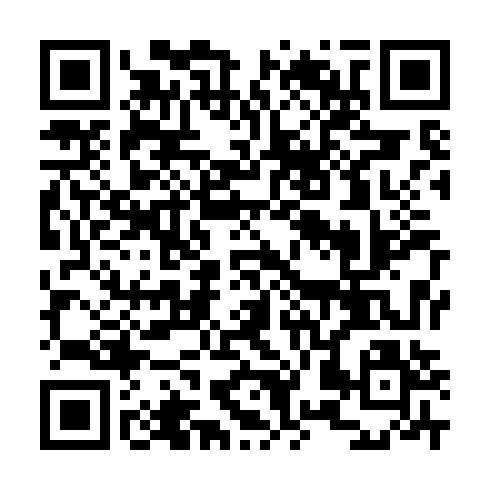 Ramadan times for Micheldorf in Oberosterreich, AustriaMon 11 Mar 2024 - Wed 10 Apr 2024High Latitude Method: Angle Based RulePrayer Calculation Method: Muslim World LeagueAsar Calculation Method: ShafiPrayer times provided by https://www.salahtimes.comDateDayFajrSuhurSunriseDhuhrAsrIftarMaghribIsha11Mon4:414:416:2412:133:246:046:047:4112Tue4:394:396:2212:133:256:056:057:4213Wed4:374:376:2012:133:266:066:067:4414Thu4:344:346:1812:133:276:086:087:4515Fri4:324:326:1612:123:286:096:097:4716Sat4:304:306:1412:123:296:116:117:4917Sun4:284:286:1212:123:306:126:127:5018Mon4:264:266:1012:113:306:146:147:5219Tue4:234:236:0812:113:316:156:157:5420Wed4:214:216:0612:113:326:176:177:5521Thu4:194:196:0412:113:336:186:187:5722Fri4:174:176:0212:103:346:206:207:5923Sat4:144:146:0012:103:356:216:218:0024Sun4:124:125:5812:103:356:226:228:0225Mon4:104:105:5612:093:366:246:248:0426Tue4:074:075:5312:093:376:256:258:0527Wed4:054:055:5112:093:386:276:278:0728Thu4:034:035:4912:083:396:286:288:0929Fri4:004:005:4712:083:396:306:308:1130Sat3:583:585:4512:083:406:316:318:1231Sun4:554:556:431:074:417:337:339:141Mon4:534:536:411:074:427:347:349:162Tue4:504:506:391:074:427:357:359:183Wed4:484:486:371:074:437:377:379:194Thu4:464:466:351:064:447:387:389:215Fri4:434:436:331:064:447:407:409:236Sat4:414:416:311:064:457:417:419:257Sun4:384:386:291:054:467:437:439:278Mon4:364:366:271:054:467:447:449:299Tue4:334:336:251:054:477:457:459:3110Wed4:314:316:231:054:487:477:479:33